                                                      УКРАЇНА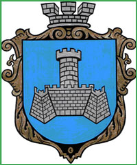 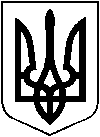 ХМІЛЬНИЦЬКА МІСЬКА РАДАВінницької областіВИКОНАВЧИЙ КОМІТЕТ РІШЕННЯвід “_26_” __жовтня__ 2017р.                                                                     №  383      м. ХмільникРозглянувши заяви громадян та юридичних осіб щодо присвоєння та зміни поштових адрес об’єктам нерухомого майна, відповідно до Порядку присвоєння та зміни поштових адрес об’єктам нерухомого майна, встановлення та утримання будинкових знаків в м. Хмільнику, затвердженого рішенням виконавчого комітету міської ради від р. № 139, та Інструкції про порядок проведення технічної інвентаризації об’єктів нерухомого майна, затвердженої наказом Держбуду України від 24.05.2001 № 127 (із змінами та доповненнями),  керуючись підпунктом 10 пункту «б» ст. 30 ст. 59 Закону України «Про місцеве самоврядування в Україні», виконавчий комітет міської радиВ И Р І Ш И В :1. Змінити адресу земельної ділянки  площею   кадастровий номер 0510900000:00:002:1112, що належить гр. Андрощуку Андрію Григоровичу  на підставі  витягу з державного реєстру речових прав на  нерухоме майно про реєстрацію права власності (індексний номер 93862502 від 07.08.2017 року, р/№ обєкта нерухомості - 1320648905109)  з 2пров. Івана Богуна, 32 на вул. Вузькоколійна, 9А.Підстава: заява гр. Андрощук А.Г. від  23.08.2017 року.2. Змінити адресу житловому будинку, що належить гр. Даценку Олегу Миколайовичу на підставі договору купівлі-продажу жтлового будинку від 31.01.2006 року з вул. Пирогова, 22 на вул. Пирогова, 2, в звязку із виявленням двох житлових будинків з однаковою адресою.Підстава: заява гр. Даценка О.М. від 06.09.2017 року.3. Змінити адресу будівлі котельні, що належить територіальній громаді міста Хмільника з вул. Декабристів, 13 на вул. Декабристів, 13А, в звязку із виявленням двох обєктів нерухомого майна з однаковою адресою.Підстава: лист КП «Хмільницька ЖЕК» від 10.09.2017 року.4. Присвоїти окрему адресу недобудованому житловому будинку (готовність 11%) що належить гр. Башинській Тетяні Василівні на підставі свідоцтва про право на спадщину від 29.12.2016 року, що входить до складу будинкволодіння по пров. Кутузова, 15 -  м. Хмільник, вул. Лисенка, 32А.Підстава: заява гр. Башинської Т.В. від 15.08.2017 року, висновок щодо технічної можливості поділу об’єкта нерухомого майна від 11.08.2017 року №56, надаий АПНВП Візит".5. Змінити адресу житловому будинку, що належить гр. Мельник Ніні Максимівні на підставі свідоцтва про право на спадщину від 01.04.1981 року -  з вул. Старосидориська 10 (колишня вул. Чапаєва, 10) на вул. Старосидориська, 10А, в звязку із виявленням двох обєктів нерухомого майна з однаковою адресою. Змінити адресу земельної ділянки  площею   кадастровий номер 0510900000:00:001:0815, що належить гр. Мельник Ніні Максимівні на підставі державного акту на право власності на земельну ділянку від 12.04.2010 року (серія ЯК№905555) - з вул. Старосидориська, 10 (колишня вул. Чапаєва, 10) на вул. Старосидориська, 10АЗмінити адресу земельної ділянки  площею 0,0,1545 га  кадастровий номер 0510900000:00:001:0758, що належить гр. Мельник Ніні Максимівні на підставі державного акту на право власності на земельну ділянку від 12.05.2010 року (серія ЯК№909153) - з вул. Старосидориська, 10 (колишня вул. Чапаєва, 10) на вул. Старосидориська, 10А.Підстава: заява гр.  Мельника О.В. від 06.09.2017 року.6. Змінити адресу будівлі котельні, що належить територіальній громаді міста Хмільника з вул. Лисенка, 23 на вул. Лисенка, 23 Б, в звязку із виявленням двох обєктів нерухомого майна з однаковою адресою.Підстава: лист управління ЖКГ та КВ міської ради від 19.10.2017 року.7. Змінити адресу житловому будинку, що належить гр. Погорчук Ніні Степанівні на підставі договору купівлі-продажу будинку від 22.09.2001 року, посвідченого державним нотаріусом Хмільницької міської державної нотаріальної контори  Глуздань С.В. р/№964 з вул. І. Богуна, 60 на вул. Івана Богуна, 60 Б, в звязку із виявленням двох житлових будинків з однаковою адресою.8. Зміни адресу новозбудованому житловому будинку гр. Околодька Олександра Павловича в будинковолодінні по вул. Соборності, 10 (колишня вул. 50 років СРСР, 10 ) з вул. Соборності 10 на пров. Декабристів, 17.Змінити адресу земельної ділянки  площею   кадастровий номер 0510900000:00:003:0564, що належить гр. Околодьку Олександру Павловичу на підставі державного акту на право власності на земельну ділянку від 15.09.2010 року (ЯЛ №742225) з вул. Соборності, 10, 2 на пров. пров. Декабристів, 17.9. Змінити адресу житловому будинку, що належить гр. Канахівській Аліні Володимирівні на підставі свідоцтва про право власності від 14.06.1999 року  та свідоцтва про право на спадщину за законом від 14.06.1999 року  з вул.  Коцюбинського, 53 на вул. Коцюбинського 51, в звязку із виявленням двох житлових будинків з однаковою адресою.10. Змінити адресу житловому будинку, що належить гр. Сидоренку Василю Павловичу на підставі свідоцтва про право на спадщину за заповітом від 17.05.1990 року    з вул.  Коцюбинського, 138 на вул. Коцюбинського 140, в звязку із виявленням двох житлових будинків з однаковою адресою.Змінити адресу житловому будинку, що належить гр. Даценку Володимиру Петровичу на підставі свідоцтва про право особистої власності на домоволодіння від 13.06.1988 року    з вул.  Коцюбинського, 138 (136 у 1988 році) на вул. Коцюбинського 138А, в звязку із виявленням трьох житлових будинків з однаковою адресою.11. Рекомендувати заявникам:- звернутися до суб’єкта господарювання, у складі якого працюють відповідальні виконавці окремих видів робіт ( послуг), пов’язаних зі створенням об’єктів архітектури, які мають відповідний кваліфікаційний сертифікат, для внесення змін до технічної документації зазначеного вище об'єкту нерухомого майна; - власникам об’єктів нерухомого майна  встановити  відповідні аншлаги на фасадах будівель із назвою вулиці та номером;12. Виконавчим органам Хмільницької міської ради та комунальним підприємствам Хмільницької міської ради врахувати в роботі прийняте рішення.13. Контроль за виконанням цього рішення покласти на заступника міського голови з питань діяльності виконавчих органів ради згідно з розподілом обов’язків. Міський голова                                                            С.Б. РедчикПро присвоєння та зміну поштових адрес об’єктам нерухомого майна в м.Хмільнику  